Task 6 – Growing upInformation about the taskSkills assessed by the taskQuestionLevel of difficultyNational curriculum mathematical contextText typeQuestion types6. Growing upMedium (Q6.1)Medium (Q6.2)Medium (Q6.3)Interpreting and analysing data, patterns and relationships, understand and use measures.Short continuous text information with picture to interpret.Simple calculation and graphical interpretation.  Open ended short written justification using graph.Thinking skills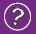 Literacy & communication skills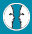 PlanAsking questionsActivating prior skills, knowledge and understandingGathering informationDetermining the process/method and strategyDetermining success criteriaDevelop Generating and developing ideasValuing errors and unexpected outcomesConsidering evidence, information and ideasReflectReviewing the process/methodEvaluate own learning and thinkingLinking and lateral thinkingReadingLocating, selecting and using              information using reading strategiesResponding to what has been readWritingOrganising ideas and informationWriting accuratelyWider communication skillsCommunicating informationPlanAsking questionsActivating prior skills, knowledge and understandingGathering informationDetermining the process/method and strategyDetermining success criteriaDevelop Generating and developing ideasValuing errors and unexpected outcomesConsidering evidence, information and ideasReflectReviewing the process/methodEvaluate own learning and thinkingLinking and lateral thinkingNumeracy Skills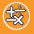 PlanAsking questionsActivating prior skills, knowledge and understandingGathering informationDetermining the process/method and strategyDetermining success criteriaDevelop Generating and developing ideasValuing errors and unexpected outcomesConsidering evidence, information and ideasReflectReviewing the process/methodEvaluate own learning and thinkingLinking and lateral thinkingUsing mathematical informationUsing numbersGathering informationCalculateUsing the number systemUsing a variety of methodsInterpret & present findingsTalking about and explaining workComparing dataRecording and interpreting data and presenting findings